To request after-hours air-conditioning, please complete this form, have an authorized person sign it and submit it to the Office of the Building at least one business day/24-hours prior to date of request. Please note that there is an hourly charge of $115.00 for after-hours use of A/C and is subject to change without notice. Your account will be billed in accordance with our standard practices for the requested services. If you have any questions about how your charges will be calculated, please discuss them with us before submitting this form. Please remember to inform us promptly if there are any changes.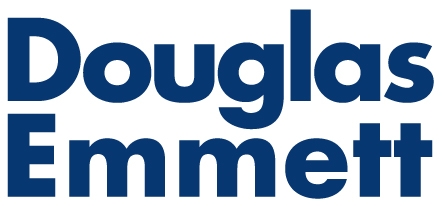 	 AFTER HOURS AIR CONDITIONING	 AFTER HOURS AIR CONDITIONINGForm CT-07100 WilshireTenant Name:Contact Phone #:Suite No.:Date:ONE TIME REQUESTSONE TIME REQUESTSONE TIME REQUESTSONE TIME REQUESTSSuiteDateStart TimeEnd TimeRECURRING REQUESTSRECURRING REQUESTSRECURRING REQUESTSRECURRING REQUESTSSuiteDay of Week/Date(s)Start TimeEnd TimeTenant Authorized Person:Signature:Tenant Authorized Person:Type/print name & title:BUILDING MANAGEMENT USE ONLYBUILDING MANAGEMENT USE ONLYBUILDING MANAGEMENT USE ONLYAmount due:$TLA #:Signature:Signature:Date: